昌乐县发展改革局2020年政府信息公开工作年度报告根据《中华人民共和国政府信息公开条例》《山东省政府信息公开办法》《潍坊市人民政府办公室关于做好2020年政府信息公开工作年度报告编制发布和报送工作的通知》《昌乐县人民政府办公室关于做好2020年政府信息公开工作年度报告编制发布和报送工作的通知》要求，立足部门职能，进一步健全组织机构、加强监督检查，积极稳步地开展政府信息公开工作，保障了政府信息公开工作依法、及时、准确、有序地开展。结合我局实际，编制并向社会公布昌乐县发改局2020年政府信息公开工作年度报告。本年度报告中所列数据的统计期限自2020年1月1日起，至2020年12月31日止。如对本报告有疑问，请与昌乐县发改局联系，地址：昌乐县城关商务社区1号楼4楼；邮编：262400；电话：0536-6221265；电子邮箱：clxfgj＠wf.shandaong.cn。一、总体情况2020年，县发改局认真按照的《中华人民共和国政府信息公开条例》（新修订）的规定，立足部门职能，进一步健全组织机构、加强监督检查，积极稳步地开展政府信息公开工作，保障了政府信息公开工作依法、及时、准确、有序地开展。（一）主动公开情况。截止2020年12月31日，主动公开政府信息45条。及时公开机构概况。根据《政府信息公开条例》第二十条第（二）款要求，在机构改革完成后，第一时间更新机关职能、机构设置、办公地址、办公时间、联系方式、负责人姓名，并在县政府信息公开专栏和局机关网站公布。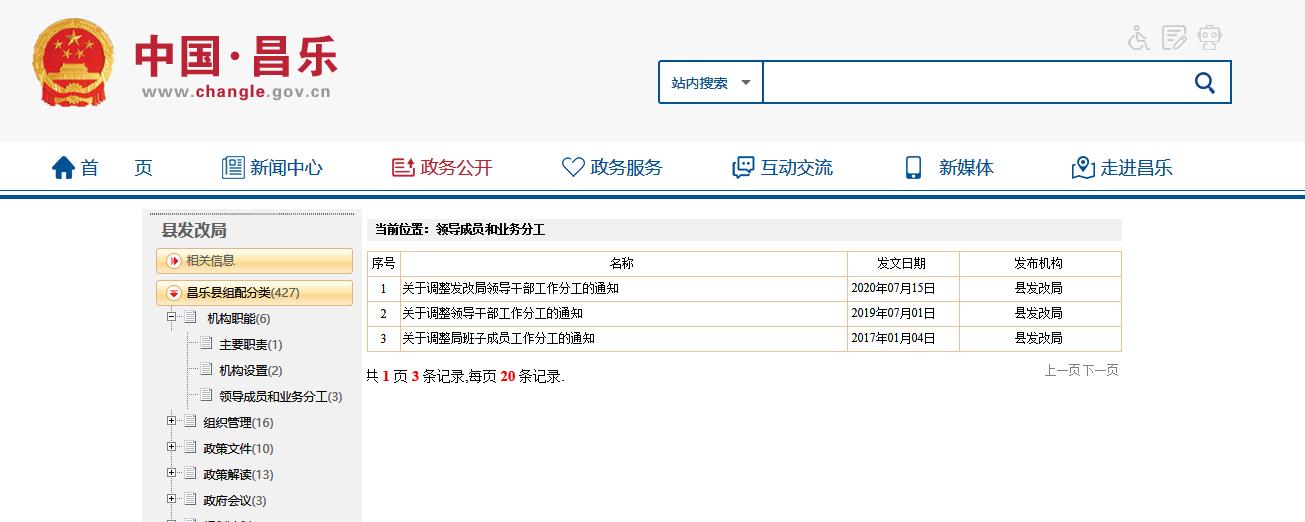 （二）依申请公开情况。2020年，我局未收到依申请公开案件。（三）政府信息管理情况。一是建立健全政府信息公开制度，进一步完善政务信息常态化管理机制，及时开展对相关政策措施进行解读和宣传，开展信息公开培训，提升业务能力。二是严格做好公开信息保密审查。认真落实《中华人民共和国保守国家秘密法》《中华人民共和国政府信息公开条例》等规定，按照“先审查、后公开”的原则，严格做好政府信息公开保密审查，确保公开信息不涉密、涉密信息不公开。（四）平台建设情况。县发改局主要通过三种形式发布信息。一是通过昌乐县政府门户网站及时信息公开，是县发改局发布信息的主要途径。二是通过报纸、电视、广播、杂志、宣传册等方式发布信息。三是通过公告栏发布政务公开信息。（五）机构建设及人员配置情况。成立政务公开领导小组，明确职责分工，落实专人负责上传工作，促进政府信息公开工作规范有序推进。强化监督机制，确保公开到位，建立常效管理机制，进一步规范各项流程操作，确保政务公开工作扎实有效地推进。同时，局内各科室也将配合办公室及时公开发布信息，确保信息准确性和时效性。健全完善培训机制，周密组织政府信息公开培训，认真学习《中华人民共和国政府信息公开条例》，吃透上级法规、文件精神，积极组织开展政府信息公开各项工作。（六）监督保障情况。成立政务公开领导小组，明确职责分工，落实专人负责审查、上传工作，促进政府信息公开工作规范有序推进。强化监督机制，确保公开到位，建立常效管理机制，进一步规范各项流程操作，确保政务公开工作扎实有效地推进。继续完善政府信息公开保密审查机制，严格信息采集、审核和发布流程，严格监督检查，严格责任追究。强化考核监督。坚持提高站位，将政府信息公开工作，纳入年度绩效考核体系，激发局机关政府信息公开工作积极性和主动性。（七）人大建议、政协提案办理情况。2020年，我局高度重视人大代表建议和政协委员提案办理，把该项工作作为提升管理水平、推动重点工作落实的重要支撑，不断完善机制、落实责任，取得良好成效。全年共承办人大代表建议3件，其中主办2件、协办1件；政协委员提案9件，其中主办5件、协办4件，面复率、满意率均达到100%。主办2件人大代表建议和5件政协委员提案已全部公开相关摘要。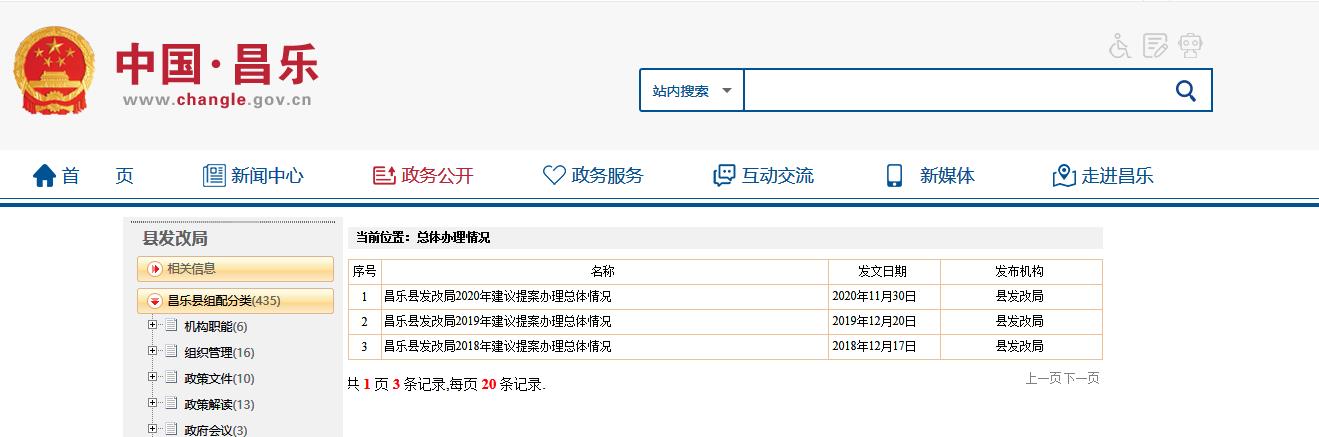 二、主动公开政府信息情况三、收到和处理政府信息公开申请情况四、政府信息公开行政复议、行政诉讼情况五、存在的主要问题及改进情况（一）2019年问题整改情况。一是公开意识需要进一步强化，对政府信息公开工作重视不够，信息公开偶尔有滞后现象。我们加大工作力度，落实相关责任，进一步充实公开内容。二是按照“以公开为原则，不公开为例外”的总体要求，进一步做好公开和免予公开两类政府信息的界定，完善主动公开的政府信息目录，逐步编制依申请公开的政府信息目录。三是将政府信息公开工作纳入全局绩效考核，调动各科室单位积极性。（二）2020年存在的主要问题。一是政府信息公开力度不够大；二是政府信息公开内容的时效性不够强；三是政府信息公开工作的质量需持续强化。（三）改进措施1. 进一步完善主动公开系统与目录。优化局机关政府信息公开工作后台系统，提高工作便利度；围绕中心、服务大局，细化政府信息公开工作目录，着力强化重点领域信息公开力度，突出做好政府工作报告、重大发展战略、重要民生举措等领域信息公开工作。2.进一步增强信息公开时效性。坚持“以公开为常态、不公开为例外”的原则，严格按照要求，第一时间公开信息，加大科室与办公室之间的沟通、协调、合作，确保政府信息公开的完整性、全面性和时效性，做到应公开尽公开。3.进一步强化信息公开质量。严格落实《中华人民共和国政府信息公开条例》《山东省政府信息公开办法》等相关法规文件要求，加强对信息公开专题研究，群策群力，不断提高信息公开的含金量。六、其他需要报告的事项 无昌乐县发展和改革局  2021年1月18日第二十条第（一）项第二十条第（一）项第二十条第（一）项第二十条第（一）项第二十条第（一）项信息内容本年新制作数量本年新制作数量本年新
公开数量对外公开总数量规章0　　0　　 00　规范性文件0　0　 00　第二十条第（五）项第二十条第（五）项第二十条第（五）项第二十条第（五）项第二十条第（五）项信息内容上一年项目数量上一年项目数量本年增/减处理决定数量行政许可8　8　-80　其他对外管理服务事项3939340　第二十条第（六）项第二十条第（六）项第二十条第（六）项第二十条第（六）项第二十条第（六）项信息内容上一年项目数量上一年项目数量本年增/减处理决定数量行政处罚71　71　-340　行政强制440　0　第二十条第（八）项第二十条第（八）项第二十条第（八）项第二十条第（八）项第二十条第（八）项信息内容上一年项目数量上一年项目数量本年增/减本年增/减行政事业性收费0　0　0 0 第二十条第（九）项第二十条第（九）项第二十条第（九）项第二十条第（九）项第二十条第（九）项信息内容信息内容采购项目数量采购总金额采购总金额政府集中采购政府集中采购3　359.6万元359.6万元（本列数据的勾稽关系为：第一项加第二项之和，等于第三项加第四项之和）（本列数据的勾稽关系为：第一项加第二项之和，等于第三项加第四项之和）（本列数据的勾稽关系为：第一项加第二项之和，等于第三项加第四项之和）申请人情况申请人情况申请人情况申请人情况申请人情况申请人情况申请人情况（本列数据的勾稽关系为：第一项加第二项之和，等于第三项加第四项之和）（本列数据的勾稽关系为：第一项加第二项之和，等于第三项加第四项之和）（本列数据的勾稽关系为：第一项加第二项之和，等于第三项加第四项之和）自然人法人或其他组织法人或其他组织法人或其他组织法人或其他组织法人或其他组织总计（本列数据的勾稽关系为：第一项加第二项之和，等于第三项加第四项之和）（本列数据的勾稽关系为：第一项加第二项之和，等于第三项加第四项之和）（本列数据的勾稽关系为：第一项加第二项之和，等于第三项加第四项之和）自然人商业企业科研机构社会公益组织法律服务机构其他总计一、本年新收政府信息公开申请数量一、本年新收政府信息公开申请数量一、本年新收政府信息公开申请数量0000000二、上年结转政府信息公开申请数量二、上年结转政府信息公开申请数量二、上年结转政府信息公开申请数量0000000三、本年度办理结果（一）予以公开（一）予以公开0000000三、本年度办理结果（二）部分公开（区分处理的，只计这一情形，不计其他情形）（二）部分公开（区分处理的，只计这一情形，不计其他情形）0000000三、本年度办理结果（三）不予公开1.属于国家秘密0000000三、本年度办理结果（三）不予公开2.其他法律行政法规禁止公开0000000三、本年度办理结果（三）不予公开3.危及“三安全一稳定”0000000三、本年度办理结果（三）不予公开4.保护第三方合法权益0000000三、本年度办理结果（三）不予公开5.属于三类内部事务信息0000000三、本年度办理结果（三）不予公开6.属于四类过程性信息0000000三、本年度办理结果（三）不予公开7.属于行政执法案卷0000000三、本年度办理结果（三）不予公开8.属于行政查询事项0000000三、本年度办理结果（四）无法提供1.本机关不掌握相关政府信息0000000三、本年度办理结果（四）无法提供2.没有现成信息需要另行制作0000000三、本年度办理结果（四）无法提供3.补正后申请内容仍不明确0000000三、本年度办理结果（五）不予处理1.信访举报投诉类申请0000000三、本年度办理结果（五）不予处理2.重复申请0000000三、本年度办理结果（五）不予处理3.要求提供公开出版物0000000三、本年度办理结果（五）不予处理4.无正当理由大量反复申请0000000三、本年度办理结果（五）不予处理5.要求行政机关确认或重新出具已获取信息0000000三、本年度办理结果（六）其他处理（六）其他处理0000000三、本年度办理结果（七）总计（七）总计0000000四、结转下年度继续办理四、结转下年度继续办理四、结转下年度继续办理0000000行政复议行政复议行政复议行政复议行政复议行政诉讼行政诉讼行政诉讼行政诉讼行政诉讼行政诉讼行政诉讼行政诉讼行政诉讼行政诉讼结果维持结果纠正其他结果尚未审结总计未经复议直接起诉未经复议直接起诉未经复议直接起诉未经复议直接起诉未经复议直接起诉复议后起诉复议后起诉复议后起诉复议后起诉复议后起诉结果维持结果纠正其他结果尚未审结总计结果维持结果纠正其他结果尚未审结总计结果维持结果纠正其他结果尚未审结总计000000000000000